                                                   Three-year Improvement Plan 2019 - 2022  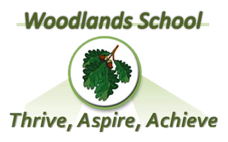 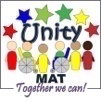 Learning Improvement Plan 2019-20Values, Ethos and Purpose Values, Ethos and Purpose Values, Ethos and Purpose Our Values are: Respect for the individual Value everyone’s contribution Commitment to collaboration Absolute integrity Ambition for excellence Professionalism in everything we doOur Ethos: Woodlands is a happy and inclusive school where we celebrate all achievements. Well-being and success are only possible through mutual support and respect. Our Purpose: to educate and empower our young people to develop the attitudes, skills and self-belief to succeed.Three Year AimsThree Year AimsThree Year AimsThe Quality of Education Provision is built upon an innovative and personalised curriculum which is informed by meaningful assessment for learning, and enhanced through collaboration. Teaching and learning will be consistently good or better.Provision is built upon an innovative and personalised curriculum which is informed by meaningful assessment for learning, and enhanced through collaboration. Teaching and learning will be consistently good or better.Leadership & Management Driven by dynamic governance and strong leadership, the school collaborates with schools in a strong and resilient structure, where each child is a powerful learner and adults have the opportunities to learn and develop as teachers and leaders.Driven by dynamic governance and strong leadership, the school collaborates with schools in a strong and resilient structure, where each child is a powerful learner and adults have the opportunities to learn and develop as teachers and leaders.Personal Development All young people are enabled to achieve personalised outcomes in relation to education, employment, health, community engagement and independence. Provision consistently acts as an outstanding springboard for life after school. All young people are enabled to achieve personalised outcomes in relation to education, employment, health, community engagement and independence. Provision consistently acts as an outstanding springboard for life after school. Behaviour & Attitudes Young people will consistently demonstrate behaviours for learning through engagement in a curriculum that is focused upon self-advocacy, well-being and individual rights. Young people will consistently demonstrate behaviours for learning through engagement in a curriculum that is focused upon self-advocacy, well-being and individual rights. Finance & Environment Our response to external factors allows us to maintain our innovative and inspirational provision. The versatility of the environment is constantly evolved to enhance learning and well-being. Our response to external factors allows us to maintain our innovative and inspirational provision. The versatility of the environment is constantly evolved to enhance learning and well-being.                                              Governor Learning Walks (draft) 2019-20                                                                                                Governor Learning Walks (draft) 2019-20                                                                                                Governor Learning Walks (draft) 2019-20                                                   Autumn Term Spring Term Summer Term Curriculum: Empower/Enrich/EmployPupil Progress Meetings Communication Sensory Curriculum & MSI Diversity & Inclusivity EHCP Outcomes Pupil & Staff Voice Pupil Progress MeetingsSIP Scrutiny 2019-20SIP Scrutiny 2019-20SIP Scrutiny 2019-20SIP Scrutiny 2019-20SIP Scrutiny 2019-20Focus Focus Focus Date Date Visit 1: Curriculum; SEF - building the judgementsVisit 1: Curriculum; SEF - building the judgementsVisit 1: Curriculum; SEF - building the judgements18/9/1918/9/19Visit 2: Quality of Education: Intent, Implementation, ImpactVisit 2: Quality of Education: Intent, Implementation, ImpactVisit 2: Quality of Education: Intent, Implementation, Impact25/10/1925/10/19Visit 3: Behaviour & AttitudesVisit 3: Behaviour & AttitudesVisit 3: Behaviour & Attitudes6/11/196/11/19Visit 4: Personal DevelopmentVisit 4: Personal DevelopmentVisit 4: Personal Development20/1/2020/1/20Visit 5: Leadership & ManagementVisit 5: Leadership & ManagementVisit 5: Leadership & Management26/2/2026/2/20Visit 6: EYFS & Sixth FormVisit 6: EYFS & Sixth FormVisit 6: EYFS & Sixth Form19/5/2019/5/20Key: Key: Key: Key: Key: MSI = Multi-Sensory Impairment SEF = Self Evaluation FormEHCP = Education, Health & Care PlanEHCP = Education, Health & Care PlanLGs = Local Governors SIP = School Improvement Partner EYFS = Early Years Foundation StageSLT = Senior Leadership Team SLT = Senior Leadership Team TLRHs = Teaching & Learning Responsibility Holders 